Класиране на кандидатите, участвали в конкурса за длъжността Главен експерт в Регионална дирекция за социално подпомагане София-област:1.Валентина Николова 2.Мила Пашова  Цветелина Иванова /п/Председател на конкурсната комисия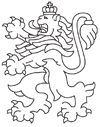 РЕПУБЛИКА БЪЛГАРИЯАгенция за социално подпомагане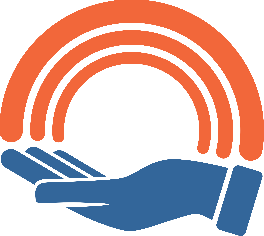 